J     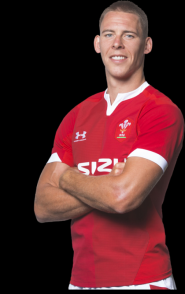 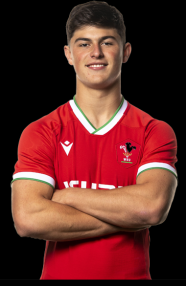 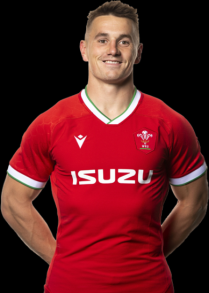 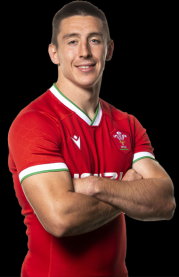 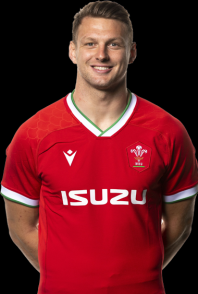 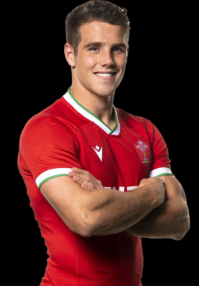 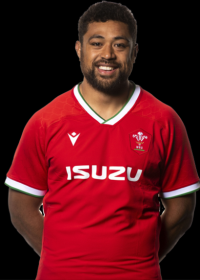 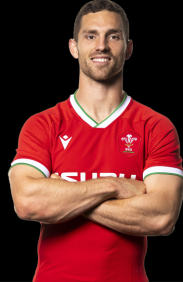 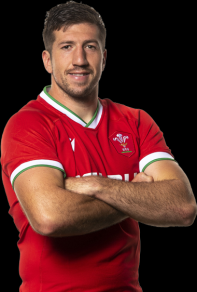 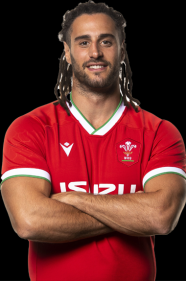 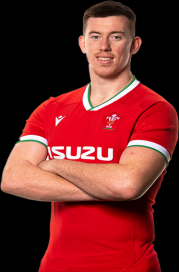 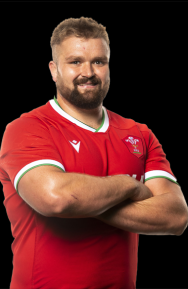 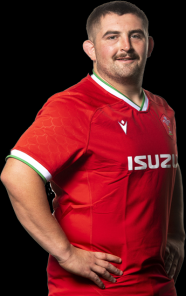 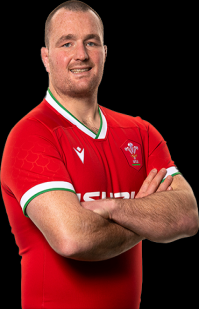 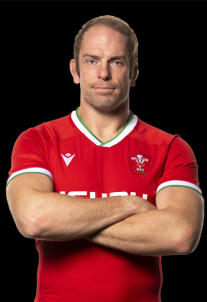 